INDICAÇÃO Nº 1764/2018Sugere ao Poder Executivo Municipal o conserto e manutenção de calçada no entorno da Escola Maria Regina, Bairro Parque Planalto, neste município. Excelentíssimo Senhor Prefeito Municipal, Nos termos do Art. 108 do Regimento Interno desta Casa de Leis, dirijo-me a Vossa Excelência para sugerir que, por intermédio do Setor competente, seja executado o conserto e manutenção de calçada no entorno da Escola Maria Regina, Bairro Parque Planalto, neste município.Justificativa:Diversos moradores reclamaram e pude constatar em visita realizada “in loco”, (conforme foto) constatar o estado de degradação da calçada em torno da Escola Maria Regina, fato este que prejudica as condições de passagem de pedestres, colocando-os em risco de acidentes.Plenário “Dr. Tancredo Neves”, em 22 de fevereiro de 2018.Joel do Gás-Vereador-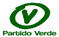 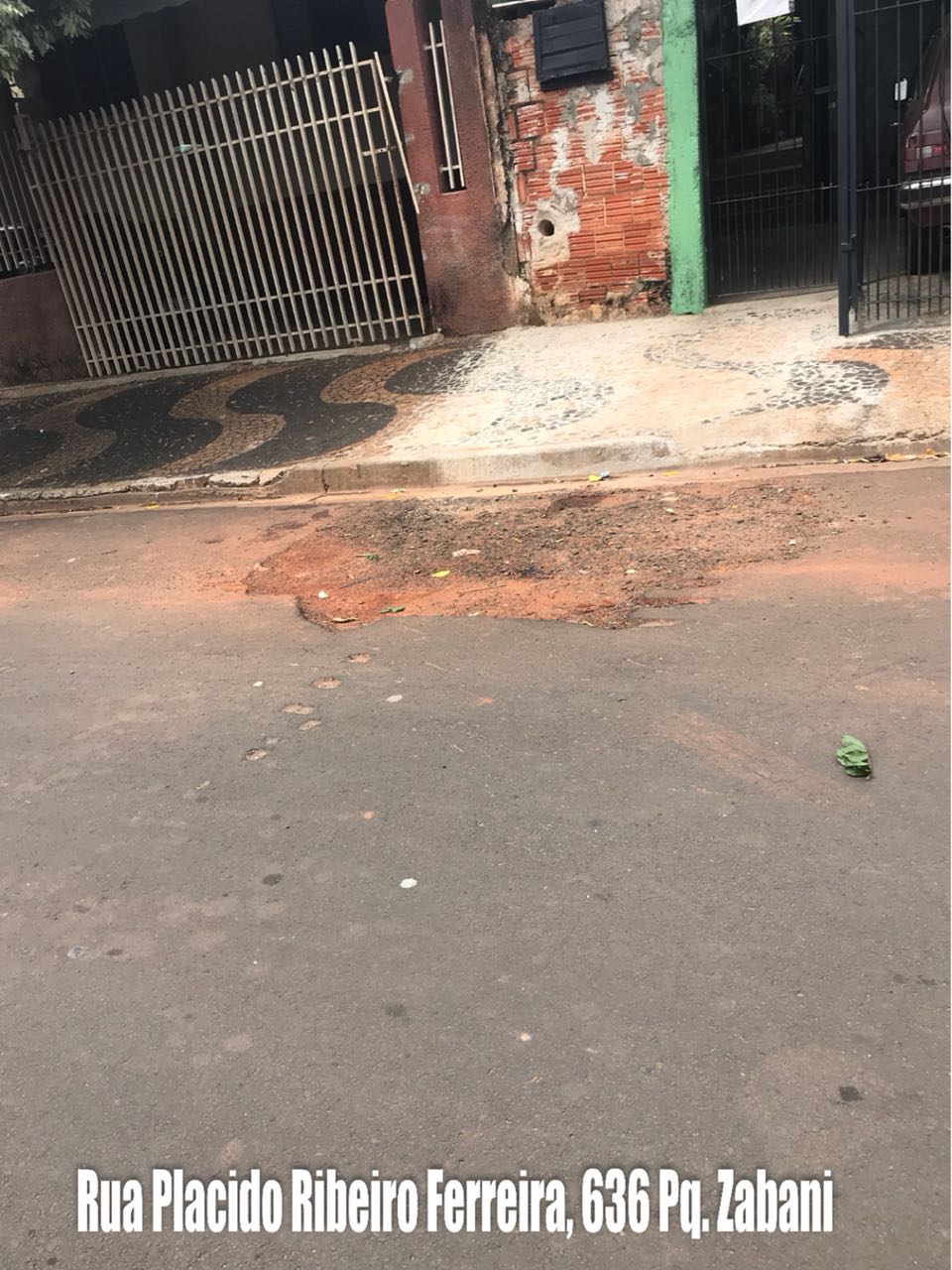 